Во исполнение Федерального закона «О порядке рассмотрения обращений граждан РФ» № 59 – ФЗ от 02.05.2006 г.:Определить для личного приема граждан по работе с личными обращениями и запросами российских и иностранных граждан, лиц без гражданства, объединений граждан, в том числе юридических лиц (далее Приемная) кабинет № 1в здании администрации по адресу: п. Нижний Турунъю ул. Красноармейская, д.7Определить режим работы Приемной: ежедневно с 9 часов до 16 часов 30 минут по местному времени, кроме среды, субботы, воскресенья и праздничных дней.Определить уполномоченным лицом – специалиста администрации сельского поселения по:- приему письменных обращений и письменных запросов информации от всех заявителей, пришедших в приемную в установленное режимом работы время, в том числе в ходе личного приема;- учету, регистрации в течении трех дней с момента их поступления в приемную;- предварительную запись на прием к руководству;- по занесению в карточки личного приема содержания устных обращений заявителя в день их поступления.4.    Утвердить график личного приема граждан в администрации сельского поселения   «Нижний Турунъю» согласно приложения 1.5.     Утвердить график приема письменных обращений граждан в администрации сельского поселения «Нижний Турунъю» согласно приложению 2.6.    Контроль за исполнением настоящего распоряжения оставляю за собой.Глава сельского поселения« Нижний Турунъю»							Г.В.Череватенко.Приложение 1к распоряжениюот 12.02.2015 г. № 09-рГрафик личного приема граждан в администрации сельского поселения   «Нижний Турунъю»Приложение 2к распоряжениюот 12.02.2015 г. № 09-рГрафик                             приема письменных обращений граждан в администрации сельского поселения   «Нижний Турунъю»Администрациясельского поселения«Нижний Турунъю» Администрациясельского поселения«Нижний Турунъю» Администрациясельского поселения«Нижний Турунъю» 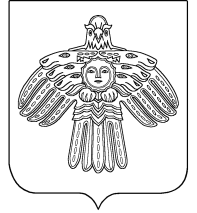             “Улыс-Турунъю” сикт овмöдчöминсаадминистрацияРАСПОРЯЖЕНИЕТШÖКТÖМРАСПОРЯЖЕНИЕТШÖКТÖМ12     февраля 2015  г.   №   09 - Рпст. Нижний  Турунъю, Республика Комипст. Нижний  Турунъю, Республика Комипст. Нижний  Турунъю, Республика КомиДень неделиЧасы приема гражданПонедельникГлава сельского поселения     Глава сельского поселения09:00 – 16:3009:00 – 16:30ВторникГлава сельского поселения     Глава сельского поселения09:00 – 16:3009:00 – 16:30СредаГлава сельского поселения     Глава сельского поселения09:00 – 16:3009:00 – 16:30ЧетвергГлава сельского поселения     Глава сельского поселения09:00 – 16:3009:00 – 16:30ПятницаГлава сельского поселения     Глава сельского поселения09:00 – 16:3009:00 – 16:30Субботавыходной деньвыходной деньВоскресеньевыходной деньвыходной деньДень неделиЧасы приема гражданПонедельник Специалист Специалист 09:00 – 16:3009:00 – 16:30Вторник Специалист Специалист 09:00 – 16:3009:00 – 16:30Среда Специалист Специалист 09:00 – 16:3009:00 – 16:30Четверг Специалист Специалист 09:00 – 16:3009:00 – 16:30Пятница Специалист Специалист 09:00 – 16:3009:00 – 16:30Субботавыходной деньвыходной деньВоскресеньевыходной деньвыходной день